Template of Cage label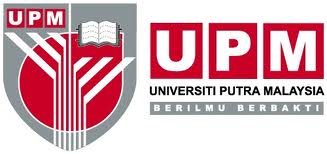 Animal no/group: Emergency contact no: Principal Investigator: Contact no: Attending Veterinarian:Contact no: Student’s name: 1:                                                                                        Contact no:2:                                                                                        Contact no: Student’s name: 1:                                                                                        Contact no:2:                                                                                        Contact no: Project title:Project title:IACUC approval no: Species/strain: No. of animals/cage:Sex: Starting date of experiment: Ending date of experiment:Remarks:Remarks: